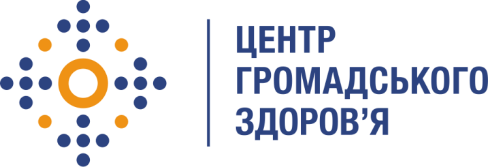 Державна установа 
«Центр громадського здоров’я Міністерства охорони здоров’я України» оголошує конкурс на відбір консультанту з розробки змісту дистанційного навчального курсу на тему «Діагностика та профілактика ВІЛ-інфекції та вірусних гепатитів в умовах надзвичайних ситуацій, в тому числі при пандемії COVID-19 та війні» в рамках програми Глобального фонду прискорення прогресу у зменшенні тягаря туберкульозу та ВІЛ-інфекції в Україні.Назва позиції: Консультант з розробки змісту дистанційного навчального курсу на тему «Діагностика та профілактика ВІЛ-інфекції та вірусних гепатитів в умовах надзвичайних ситуацій, в тому числі при пандемії COVID-19 та війні»Рівень зайнятості: частковаІнформація щодо установи:Головним завданнями Державної установи «Центр громадського здоров’я Міністерства охорони здоров’я України» (далі – Центр) є діяльність у сфері громадського здоров’я. Центр виконує лікувально-профілактичні, науково-практичні та організаційно-методичні функції у сфері охорони здоров’я з метою забезпечення якості лікування хворих на соціально небезпечні захворювання, зокрема ВІЛ/СНІД, туберкульоз, наркозалежність, вірусні гепатити тощо, попередження захворювань в контексті розбудови системи громадського здоров’я. Центр приймає участь в розробці регуляторної політики і взаємодіє з іншими міністерствами, науково-дослідними установами, міжнародними установами та громадськими організаціями, що працюють в сфері громадського здоров’я та протидії соціально небезпечним захворюванням.Завдання:Написання скриптів лекцій Курсу для використання в аудіозаписіРозробка драфтів презентацій для використання у виробництві графічних матеріалів КурсуПідготовка супровідних матеріалів для Курсу.Підготовка тестів для Курсу.Курс має відповідати наступній структурі та переліку компетентностей, наданих Центром: 
Психологічна та емоційна підтримка пацієнтів та потерпілих.Тестування на ВІЛ-інфекцію.Постконтактна та доконтактна профілактика ВІЛ-інфекції (ПКП).Профілактика, діагностика та лікування вірусних гепатитів (ВГ).Діагностика та профілактика інших збудників статевих інфекцій (сифіліс, гонорея, трихомоніаз, хламідіоз-ІПСШ).Вакцинація проти правця та вірусу папіломи людини.Запобігання небажаної вагітності при гендерному насильстві.Вимоги до професійної компетентності:Вища освіта в галузі знань «Охорони здоров’я».Досвід розробки навчальних, методичних матеріалів та проведення тренінгів за темою курсу.Глибоке розуміння усіх аспектів діагности та тестування на ВІЛ, гепатити та інших інфекції, розуміння аспектів діагностики та лікування хвороб в умовах надзвичайних ситуацій (у тому числі, в умовах війни).Резюме мають бути надіслані електронною поштою на електронну адресу: vacancies@phc.org.ua. В темі листа, будь ласка, зазначте: «200 - 2022 Консультант з розробки змісту дистанційного навчального курсу на тему «Діагностика та профілактика ВІЛ-інфекції та вірусних гепатитів в умовах надзвичайних ситуацій, в тому числі при пандемії COVID-19 та війні»Термін подання документів – до 28 липня 2022 року, реєстрація документів 
завершується о 18:00.За результатами відбору резюме успішні кандидати будуть запрошені до участі у співбесіді. У зв’язку з великою кількістю заявок, ми будемо контактувати лише з кандидатами, запрошеними на співбесіду. Умови завдання та контракту можуть бути докладніше обговорені під час співбесіди.Державна установа «Центр громадського здоров’я Міністерства охорони здоров’я України»  залишає за собою право повторно розмістити оголошення про вакансію, скасувати конкурс на заміщення вакансії, запропонувати посаду зі зміненими обов’язками чи з іншою тривалістю контракту.